附件4第九届全国青年科普创新实验暨作品大赛江苏赛区未来太空车复赛及颁奖仪式活动地点示意图活动地点：南京市建邺区梦都大街50号。大门入口请在地图app搜索“江苏省科学历史文化中心-东北2门”，进门后请按下图所示到相应地点报到、比赛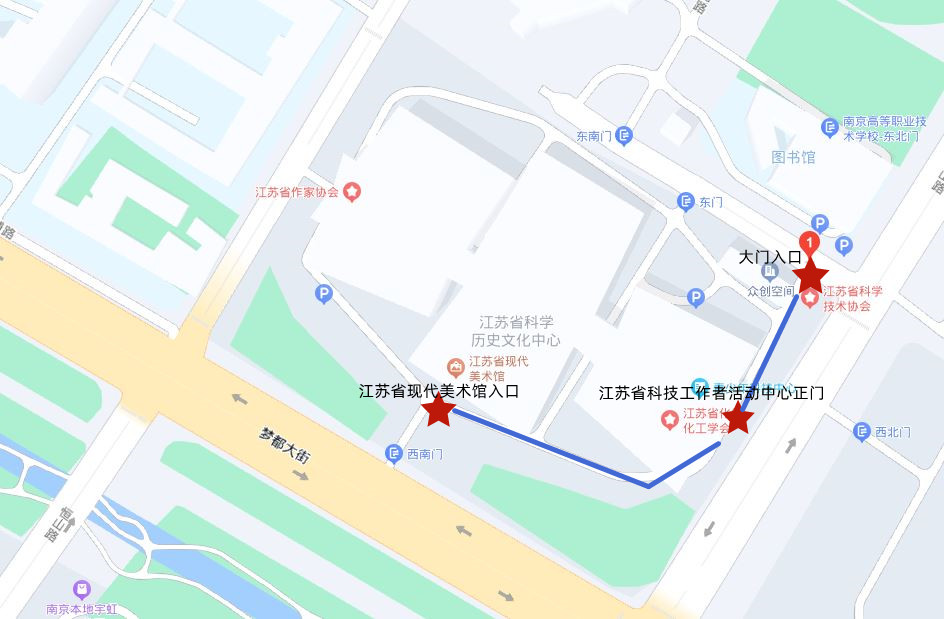 关于住宿：本次活动无协议酒店，参赛队伍可根据自己实际情况、在相应app软件搜索后自行预订酒店。活动地点附近部分酒店（仅供参考）：汉庭酒店（南京兴隆大街地铁站店）咖居酒店（南京奥体兴隆大街地铁站店）如家商旅酒店（南京奥体中心店）珍宝假日饭店（南京奥体中心店）江苏金梦都宾馆桔子水晶酒店（南京奥体中心店）